Приложение 2. Фотографии, сделанные во время опытов.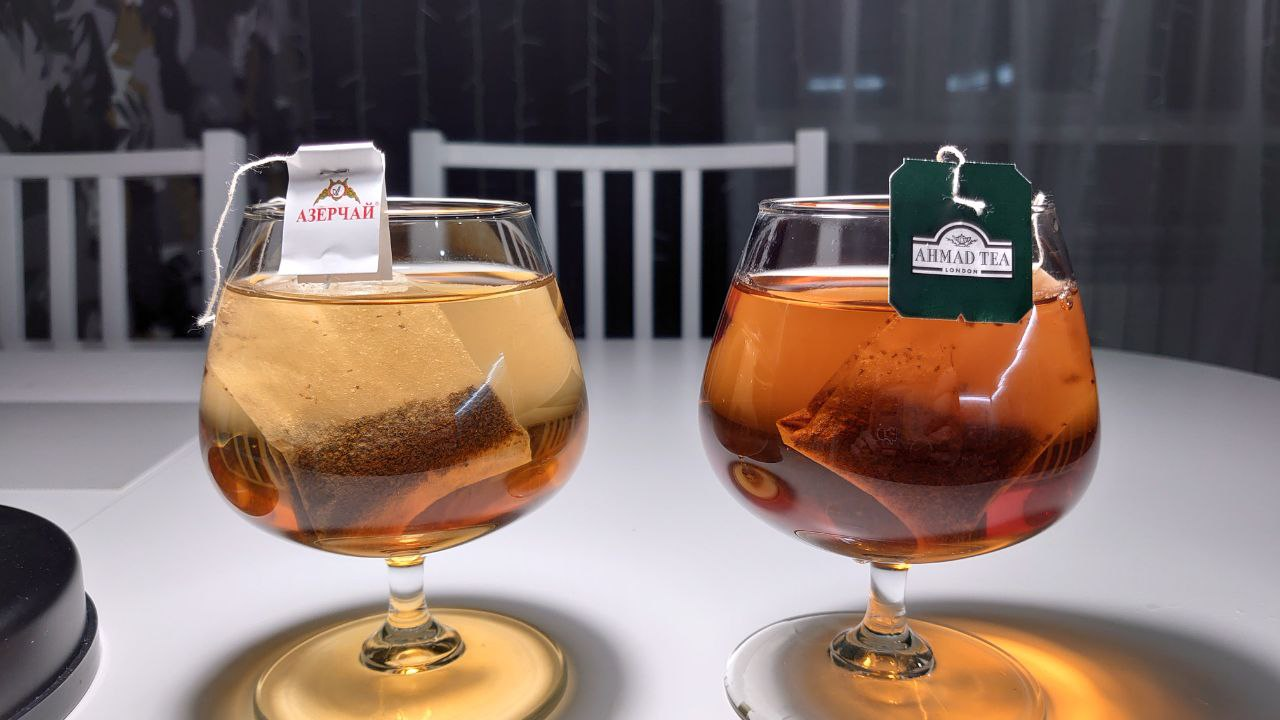 Слева - чай торговой марки АзерЧай, справа - чай торговой марки GreenField. Фото сделаны через час после начала эксперимента.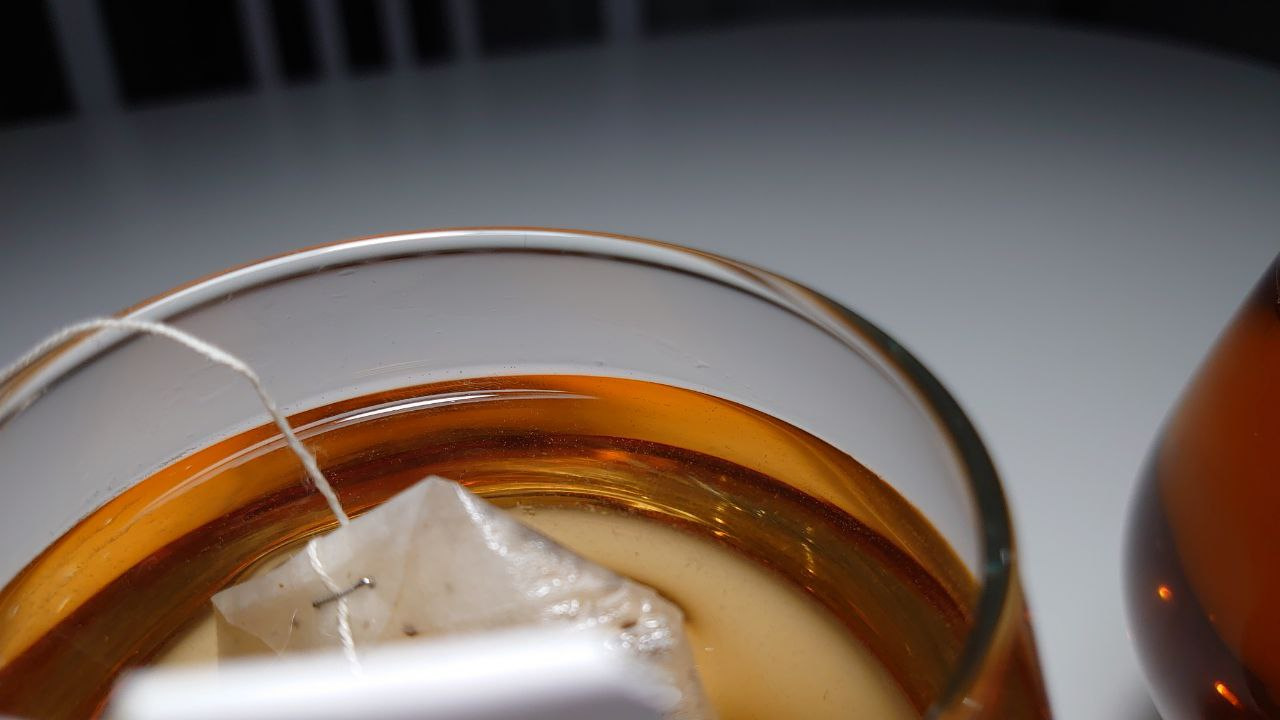 Отсутствие пленки на поверхности чая торговой марки АхмадЧай.
Пленка на поверхности чая торговой марки GreenField.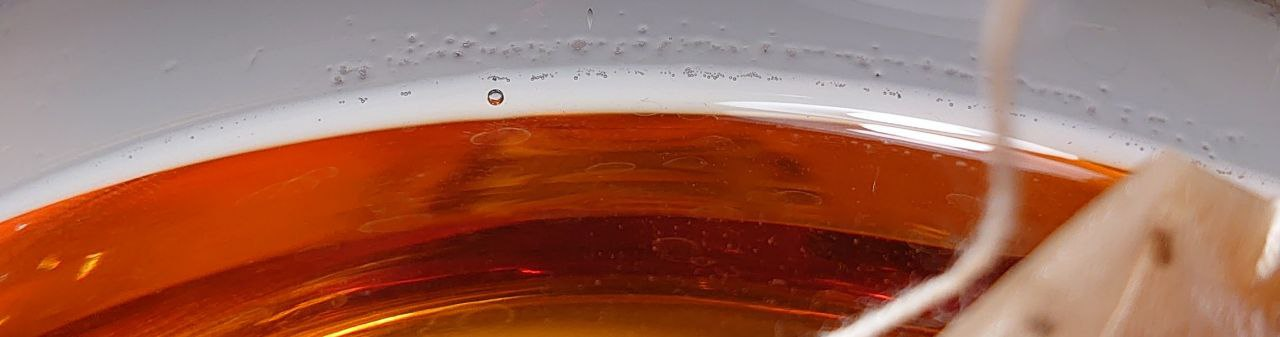 